Rotary Club Hunter Valley Getaway 23rd to 26th May 2021 Itinerary 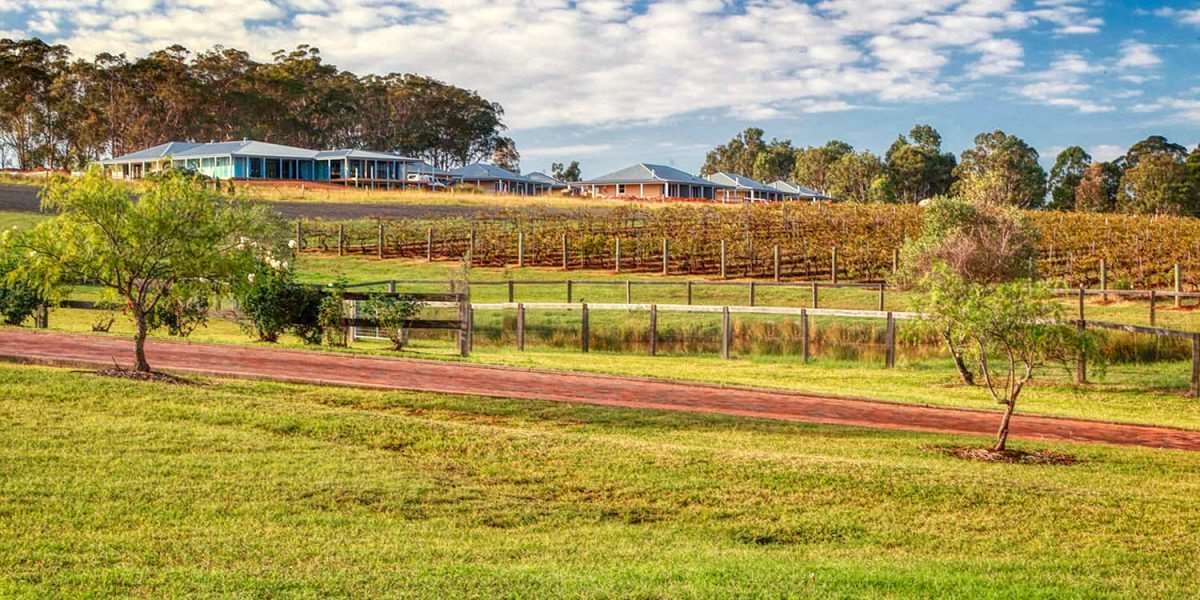 Sunday 23rd MayTravel to Hunter ValleyLunch en-routeVisitor’s Centre 455 Wine Country Drive Pokolbin Check in to H Boutique after 2.00PM    https://hboutiquehotel.com.auFree Time Happy Hour 4.00PM Dinner -- Il Cacciatore 6.30PM $58 per head set menu  olives and focaccia, 2 choices of main and 1 dessert.https://www.hermitagelodge.com.au/restaurant/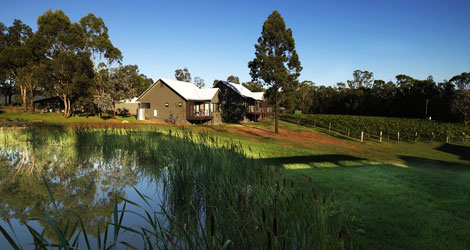 Monday 24th May Breakfast in Room (Provide own breakfast) or at Café around the area Morning Activities/Free Time Lunch own choiceWine Tour – 2 Fat Blokes – Half Day Snapshot Tour $79 per person   https://twofatblokes.com.au › tours  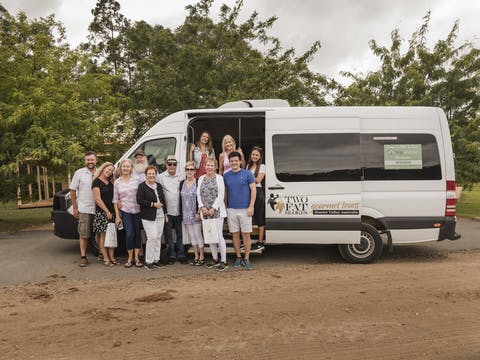 Happy Hour 5.30PMBBQ Dinner at H Boutique Hotel 7.00PM (Supply own food /drinks)Tuesday 25th May Breakfast in Room (Provide own breakfast) or at Café around the area Optional Activities/Free Time Hot Air BalooningGolfCycling including electric bikes for the not so fit at Sutton EstateDay trip to Maitland and surrounding areasLunch own choiceOptional wineriesHappy Hour 4PMDinner at Harrigan’s Pub 6.30PM 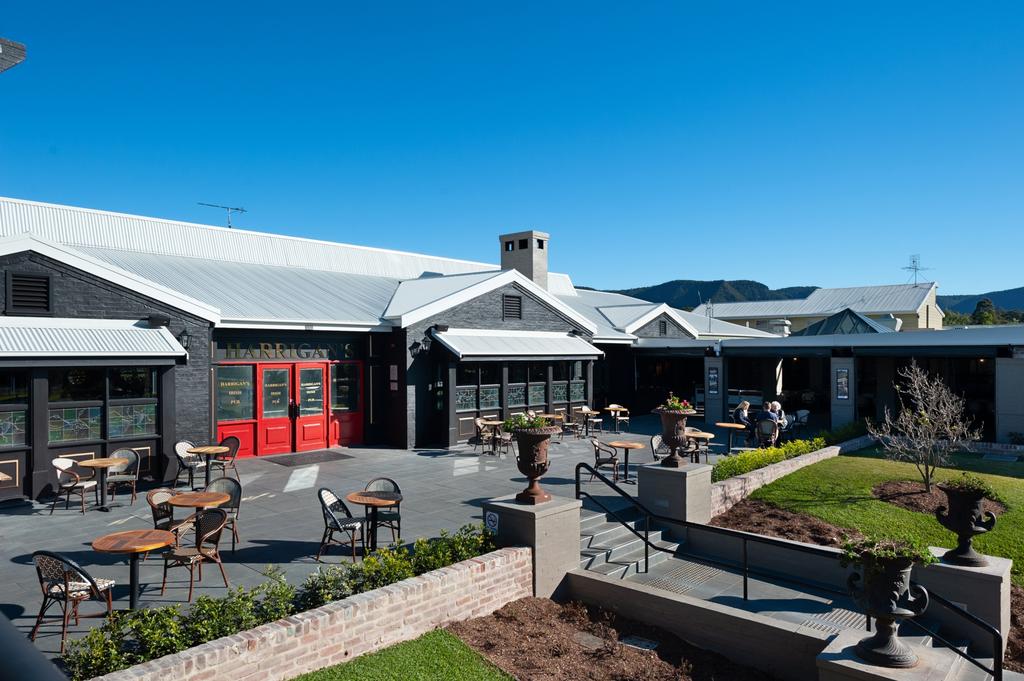 Wednesday 26th May Breakfast in Room (Provide own breakfast) or at Café around the area Homeward bound Lunch or Afternoon Tea en route  Optional Activities Hot Air Balooning				Hunter Valley Gardens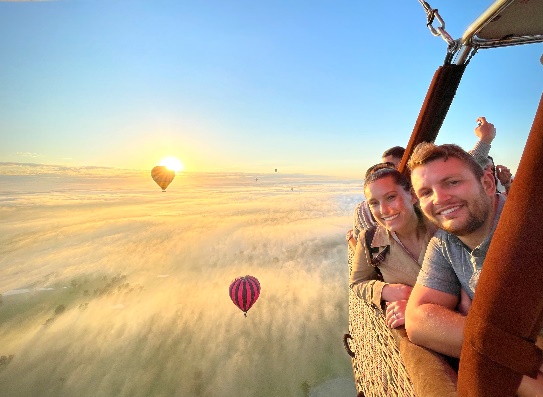 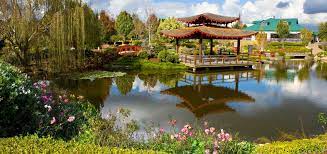 Day Trips to Maitland and surrounding areas 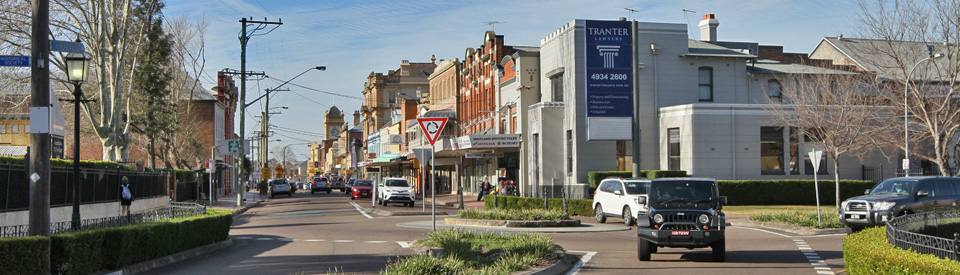 Wineries TyrrelsPeterson’s Sparkling WinesDe IuliusThomas Allen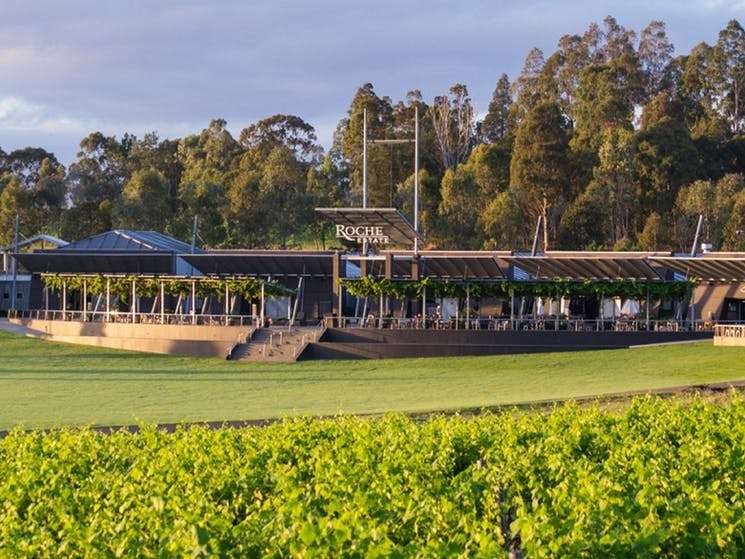 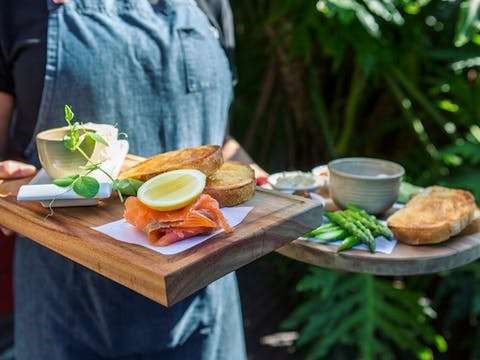 Golf 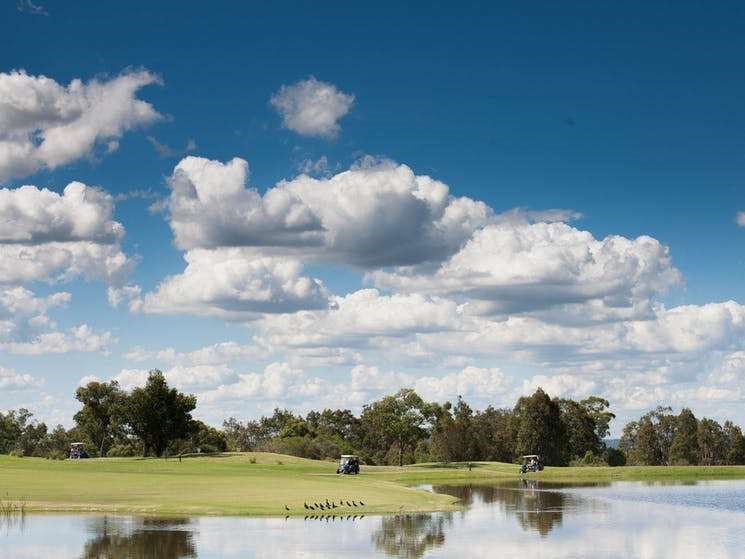 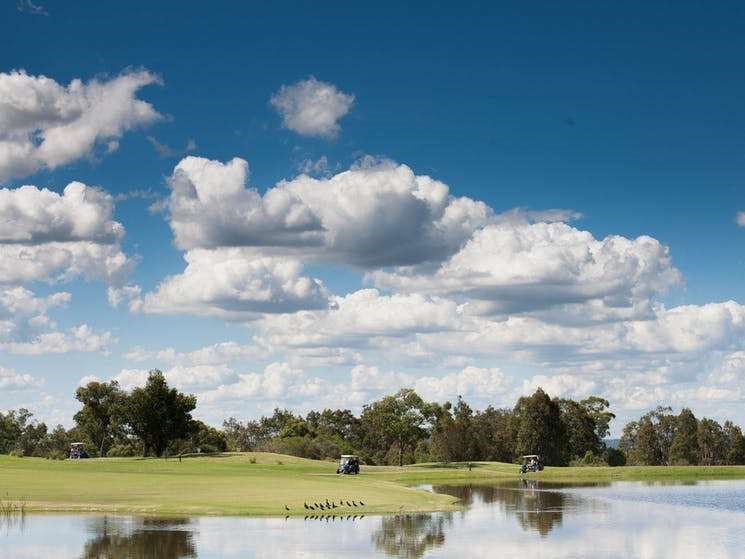 Cypress Lakes Crowne Plaza – Hunter Valley Golf Club Stonebridge Golf Club Muswellbrook Golf Club CyclingSutton Estate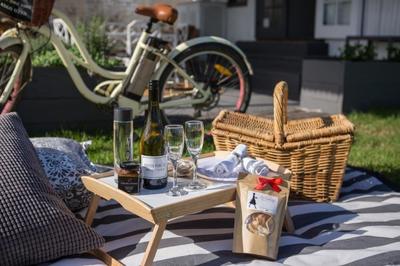 